Lucretia Ellen (Helton) HouseholderApril 28, 1882 - 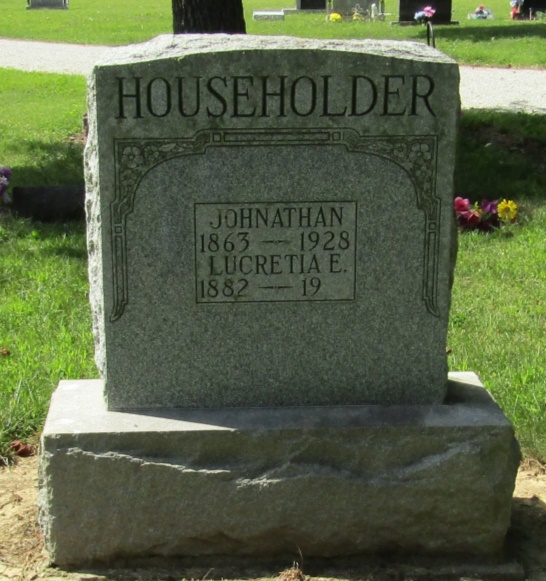 Indiana, Marriage Index, 1800-1941Name: Lucresa HeltonSpouse Name:	James A. HustonMarriage Date:	13 Jan 1900Marriage County: Wells*****Indiana, Marriages, 1810-2001Name: Lucretia Ellen Huston[Lucretia Ellen Helton] Gender: FemaleRace:	 WhiteAge:	28Event Type: Marriage Registration (Marriage)Birth Date:	 28 Apr 1882Birth Place: Wells, IndianaMarriage Date:	21 Mar 1911Marriage Place:	Indiana, United StatesResidence Place: Wells, IndianaFather:	Hiram C HeltonMother:	EMa E McelhaneySpouse:	John HouseholderPage:	 11; FHL Film Number: 002318675